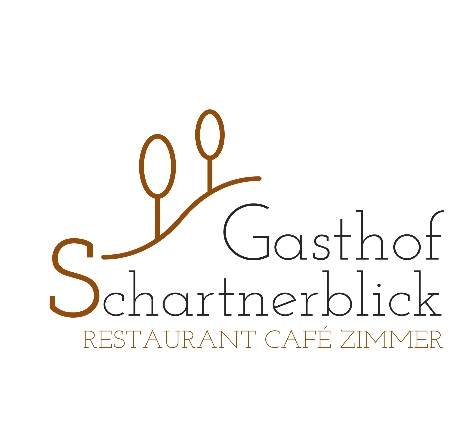 VorspeisenHolzner‘s Mozzarella mit mariniertem Spargel-Brotsalat (A, G, H, M, O) € 8,20Frühlingsgemüserollen mit asiatischem Krautsalat und Miso-Majo (N, M, L) € 7,20Suppen Schaumsuppe vom Frühlingszwiebel (G, L, O) € 4,20Klare Rindssuppe mit Frittaten (A, C, G, L) € 3,90Salate Salat Kronberg in Leinsamen gebratene Hühnerfiletstreifen, Gemüse der Saison, fruchtiges Balsamico Dressing (L, M, O) € 12,00Knackiger Blattsalat Falafel, Gemüse der Saison, Joghurt Dressing (A, G, L, M, N, O) € 11,00   Hauptspeisen Saftige Hühnerbrust 160 gmit Parmesan-Risotto und Frühlingsgemüse (G, L, O)€ 14,60Wiener Schnitzerl vom OÖ Schwein mit Salzkartoffeln, Preiselbeeren, Zitrone (A, C)€ 11,90Schartner Burger   saftiges Patty vom Metzger, Cheddar, Mostzwieberl,  Salat, Spezialsauce, Räuchermajo, Pommes (A, G, M) € 13,90Veggie Burger Veganes Patty (aus Kidney-Bohnen), Salat, Tomaten-Kräutersalsa, Miso-Majo, Pommes (A, M)€ 13,90Tagliollini mit Kohlrabi, Kirschtomaten, Parmesan (A, C, G, O)€ 10,40Geschmorte Rinderbackerl Sauerrahm-Brettnockerl, gebratener Junglauch, Portweinjus (A, C, G, L, O)€ 16,50Nachspeisen   Handgezogener MilchrahmstrudelVanilleeis (A, C, G) € 5,20Dunkles SchokomousseErdbeerspiegel (A, C, G)   € 7,00